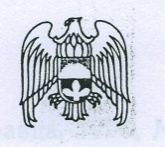 КАБАРДИНО-БАЛКАРСКАЯ РЕСПУБЛИКАСЕЛЬСКОЕ ПОСЕЛЕНИЕ КИЧМАЛКА ЗОЛЬСКОГО МУНИЦИПАЛЬНОГО РАЙОНАСОВЕТ МЕСТНОГО САМОУПРАВЛЕНИЯ 361714  Зольский район, с.Кичмалка, ул. Чкалова, 69,  тел. 76-3-40Р Е Ш Е Н И Е   № 30/330 сессии Совета местного самоуправления сельского поселения4 февраля 2016 года                                                                                      с. КичмалкаО принятии проекта Устава сельского поселения  (вместе с Порядком учета предложений по проекту Устава)        1. Принять проект Устава сельского поселения. (далее - проект) (приложение 1).2.Обнародовать проект в срок до 05.02.03.2016г.3. Установить, что предложения граждан по проекту принимаются в письменном виде главой с 05.02.2016 до 05.03.2016 согласно Порядку (приложение 2). Предложения будут приниматься по адресу: с.Кичмалка, ул. Чкалова,69 с 9.00 до 17.00 часов ежедневно кроме выходных.4. Для обсуждения проекта с участием жителей, провести публичные слушания 25.02.2016, в 16.00 ч. в актовом зале здания МКОУ СОШ «Кичмалка» по адресу: с.п. Кичмалка, ул. Чкалова,565. Протокол и результаты публичных слушаний, а также сообщение о том, что состоялось обсуждении проекта, об отсутствии или наличии предложений граждан с их перечислением и сведений о заседании Совета местного самоуправления сельского поселения Кичмалка указанного в пункте 6 настоящего решения, подлежат обнародованию в срок до 26.02.2016. 6. Провести заседание Совета местного самоуправления сельского поселения Кичмалка 20.03.2016 по вопросам:1) учета предложений граждан в проект, обсуждения результатов проведенных публичных слушаний по проекту;2) принятия Устава сельского поселения Кичмалка».7. Настоящее решение подлежит одновременному обнародованию с проектом и вступает в силу со дня его обнародования.8. Контроль за исполнением настоящего решения оставляю за собой.Глава сельского поселения Кичмалка 			                             М.Х.ГуртуевПриложение 2УтвержденРешением Совета местного самоуправлениясельского поселения Кичмалка№ 30/3 от 04.02. 2016 годаПорядокучета предложений по проекту решения «О внесении изменений и дополнений в Устав сельского поселения Кичмалка», участия граждан в его обсуждении 1. Настоящий Порядок направлен на реализацию прав граждан, проживающих на территории сельского поселения Кичмалка, на осуществление местного самоуправления путём участия в обсуждении проекта решения «О внесении изменений и дополнений в Устав сельского поселения Кичмалка» (далее – проект).	2. Обсуждение проекта осуществляется посредством участия в публичных слушаниях, а также направления предложений по проекту.3. Проект не позднее, чем за 30 дней до дня рассмотрения вопроса о внесении изменений и дополнений в Устав сельского поселения Кичмалка на заседании Совета местного самоуправления сельского поселения Кичмалка подлежит официальному опубликованию (обнародованию) для обсуждения населением и представления по нему предложений. Настоящий Порядок подлежит опубликованию (обнародованию) одновременно с проектом.4. Предложения по проекту направляются в письменном виде Главе сельского поселения Кичмалкапо адресу: с. Кичмалка, Чкалова,69 в течение 30 дней со дня опубликования (обнародования) проекта.	Одновременно с внесением предложений граждане должны представить следующие сведения: фамилия, имя, отчество, адрес места жительства, место работы (учебы). 5. Для обсуждения проекта проводятся публичные слушания.6. Поступившие от населения замечания и предложения по проекту, носят рекомендательный характер. Указанные замечания и предложения рассматриваются на заседании Совета местного самоуправления сельского поселения Кичмалка.После завершения рассмотрения предложений граждан, Совет принимает решение «О внесении изменений и дополнений в Устав сельского поселения Кичмалка». КИЧМАЛКЭ КЪУАЖЭ ЖЫЛАГЪУЭКЪЭБЭРДЕЙ-БАЛЪКЪЭР РЕСПУБЛИКЭМ И ДЗЕЛЫКЪУЭ МУНИЦИПАЛЬНЭ КУЕЙМ ЩЫЩ КЪУАЖЭМ И СОВЕТКИЧИБАЛЫК ЭЛ ПОСЕЛЕНИЕКЪАБАРТЫ-МАЛКЪАР РЕСПУБЛИКАНЫ ЗОЛЬСКИЙ МУНИЦИПАЛЬНЫЙ РАЙОНУНУ  ЭЛ ПОСЕЛЕНИЯСЫНЫ СОВЕТИ